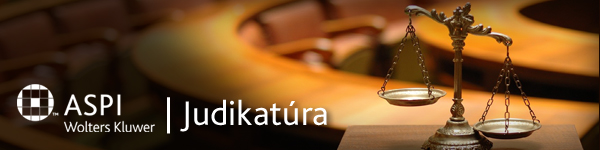 Automatizovaný systém právnych informácií je najpoužívanejší, moderný a komplexný systém poskytujúci užívateľovi rýchlu orientáciu pri práci s právnymi normami. Dôraz je kladený na správne vzťahy medzi jednotlivými predpismi a na doplnenie informácií o relevantnú literatúru a judikatúru. Knižnicu systému ASPI tvorí viac ako 3,7 milióna dokumentov. Systém obsahuje viac ako 65 500 predpisov v rekonštruovanom znení od roku 1918, viac ako 1 651 000 rozhodnutí, ktorých vybrané rozhodnutia sú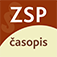 ZO SÚDNEJ PRAXE4/2016Preskúmanie rozhodnutia mimo odvolacieho konania(8 Sžo 31/2014)Správne uváženie(8 Sžo 172/2015)Prepustenie z väzby, primerané povinnosti a obmedzenia(5 Tos 7/2007)Náležitosti výroku odvolacieho súdu. Zákaz činnosti(23 To 30/2016)Dovolacie dôvody. Prípustnosť dovolania(5 Obdo 12/2013)Prípustnosť dovolania. Procesné vady konania(1 Obdo V 8/2015)Legitimácia všeobecného súdu na podanie návrhu na začatie konania o (ne)súlade právneho predpisu s ústavným poriadkom. Realizácia záložného práva prostredníctvom dobrovoľnej dražby. Ochrana vlastníckeho práva(PL. ÚS 23/2014)Zníženie poistného plnenia(8 Cdo 891/2015)Jednostranné zvýšenie nájomného za nájom bytu a nebytového priestoru(3 M Cdo 6/2008)Náležitosti právneho úkonu(5 Cdo 429/2014)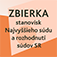 ZBIERKA STANOVÍSK NAJVYŠŠIEHOSÚDU A ROZHODNUTÍ SÚDOV SR6/2016Spoločný trest podľa § 41 ods. 3 Tr. zák. a dohoda o vine a treste(5 Tost 11/2016)Splnenie podmienok podmienečného odkladu výkonu trestu odňatia slobody s probačným dohľadom(5 Tdo 30/2015)Rozdiel medzi skutkovou a právnou vetou vo výroku odsudzujúceho rozsudku(2 Tdo 62/2015)Okruh trestných činov, na ktoré sa vzťahuje ustanovenie § 76a Tr. por. o predĺžení lehoty väzby(3 Tdo 78/2015)Ukončenie konania o výkone európskeho zatýkacieho rozkazu(3 Urtost 4/2015)Kritériá posudzovania závažnosti prečinu pri prečine zanedbania povinnej výživy. Predbežná otázka a osobný stav(2 Tdo 51/2015)Prerušenie trestného stíhania "vo veci" a plynutie premlčacej doby(23 Tpo 15/2016)Okruh rozhodnutí, voči ktorým je prípustné dovolanie a okruh dovolacích dôvodov(6 Tdo 46/2014)Obžalobný návrh pri pokračovacom trestnom čine a závažná procesná chyba(2 Tost 35/2015)Príslušnosť súdu na rozhodnutie o väzbe po podaní obžaloby v prípade postúpenia veci inému súdu(2 Tost 45/2015)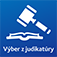 VÝBER Z JUDIKATÚRYAndrej Poruban, Peter Kotira, Alexandra Čapkovičová, Katarína BalážováJudikatúra vo veciach náhrady škody v pracovnom práveZo strany zamestnávateľa aj zamestnancaZodpovednosť za škodu v pracovnoprávnych vzťahoch je špecifickým vzťahom medzi zamestnávateľom a zamestnancom, ktorý vzniká ako dôsledok narušenia majetkovej alebo osobnej sféry zamestnanca alebo majetkovej sféry zamestnávateľa. Rozsudky, uznesenia a stanoviská súdov, týkajúce sa zodpovednosti za škodu v pracovnoprávnych vzťahoch, majú nezastupiteľné miesto v právnej praxi, a to najmú z dôvodu rozmanitosti situácií, ktoré môžu založiť vznik zodpovednosti za škodu zamestnávateľa a zamestnanca.  Výber z judikatúry vo veciach zodpovednosti za škodu v pracovnoprávnych vzťahoch je nenahraditeľnou pomôckou a cenným zdrojom informácií nielen pre právnickú obec, ale aj pre širokú verejnosť.Peter StrapáčJudikatúra vo veciach záväzkových vzťahov v obchodnom práveCieľom predkladaného výberu judikátov je napomôcť právnej praxi pri riešení aplikačných problémov. Je určená každému, kto má záujem o hlbšie štúdium obchodného práva.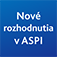 V mesiaci august bolo pridaných 249 rozhodnutí Ústavného súdu SR, 878 rozhodnutí Najvyššieho súdu SR, 869 rozhodnutí krajských súdov, 18615 rozhodnutí okresných súdov a 11 rozhodnutí Špecializovaného trestného súdu. V súčasnosti sa v ASPI nachádza 27 494 rozhodnutí Ústavného súdu SR, 51 101 rozhodnutí Najvyššieho súdu SR a viac ako 1 672 200 rozhodnutí nižších súdov.